www.uaehrzone.comCURRICULUM VITAEMr. Stephan B.E.(CIVIL)Company NameDUBAI - U.A.E.Tel: +971 50 500000Email : feedback@uaehrzone.com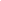 Profession 	:	Civil EngineerNationality	:	BritishDate of Birth	:	10.05.1975Qualification	:	Bachelor of Civil Engineering ( B.E. civil )		TAFE, Australia 1988Additional Qualification	:	Graduate Diploma in Project Management ( GDPM )		National Institute of Construction Management  and 	Research, UK 2003                                                            	OSHA training course                                                           	Certified by U.S.Department of Labour.,2007 Computer Proficiency  	    	    :          MS Office ,Primavera P3Marital Status	:	MarriedLanguages Known	:	English, Arbaic, German Key Experience	:       Total 19 years in management  and execution in construction and finishes of residential projects, high rise 		Buildings, commercial complexes & industrial projects		(U.A.E. 13 years, UK 2 years, India 4 years)Driving licence	:	Have valid UAE driving licence.JOB PROFILE 1.  Employer                                   :        XYZ, Dubai (Working )      Client                                   	 :        AM Developer      Project                                 	 :        Greens      Designation                         	 :        Area Construction Manager (Sept 2005-Till date) Responsibilities                   	 :         Coordinating with clients,local authorities,consultants and contractors.Pushing contractors,subcontractors and consultants for timely completion of works.Controlling quality,progress,cost and safety of works. Structural, architectural,infrastructure and MEP  coordination. Strict follow up of Snagging and handing over of project.Ensuring the works are carried out as per the project specifications and contracts.Advising admin.departments for design changes and variations for cost savings.Training subordinates.      Client	:	      Project	:	      Designation	:	Asst Resident Engineer-Construction ( April 2004 to Aug 2005 )      Responsibilities	:        Approving shopdrawings,method statements and materials.Coordinating structural,architectural and MEP works of 44 storied  towers,QualityControl&qualityassurance,Monitoring posttensioning Works and slipform works. 	:	      Client	:	      Project	:	Kestrel project-Casthouse No. 2- South extension      Designation	:	Civil inspector ( Dec. 2002 to March  2004 )      Responsibilities	:	Inspecting structural and finishing works,Quality controlling		and quality assurance,Structural and mechanical coordination, Safety of works,Preparing snaglists & Final acceptance of all works.	2.  Employer	:		Client	:        	Project	:	Power Project, UAE	Designation	:	Project Engineer (Dec. 2001 to Nov. 2002)       Responsibilities	Execution of structural works for power plant project, Checking bar bending schedule material procurement, manpower assessment, progress monitoring, Raising technical queries. 	Client	:		Project	:		Designation	:	Project engineer		Responsibilities	:	Execution of structural works for desalination plant project, checking bar bending schedules, material orders, progress monitoring, co-ordinating with sub-contractors, leading team of engineers.	Client	:		Project	:	Refurbishment of Administration Building and Extension of News Room.	Designation	:	Site Agent ( Feb. 2000 to Sept. 2000)	Responsibilities		Execution of finishing works such as raised flooring, vinyl flooring, acoustic walls, plasterboard partitions, glazed partitions, glazed doors, tiling, plumbing, acoustic ceilings, suspended ceilings, painting etc.Material procurement, dealing with clients and co-ordinating with sub-contractors.	Client	:		Project	:		Designation	:	Site Engineer ( AUG. 1999 to jan. 2000)	Responsibilities	:	Execution and supervision of finishing works, Material procurement, dealing with consultants, co-ordinating with sub-contractors, safety or works, getting permits to works etc.   3. Employer	:	XYZ, UK	Client	:		Project	:		Designation	:	Site Engineer ( April 1998 to Aug. 1999 )	Responsibilities	:	Execution of structural works for potlines,cooling plant,substation bldgs, Supervision of finishing works, drainage systems etc. Inspections and approvals, follow up of materials, co-ordinating with MEP sub-contractors, setting out and surveying with distomats, getting permits to works and safety of works.	Client	:		Project	:	.	Designation                                   Site Engineer (finishes)	Responsibilities	:	Execution & supervision of high end finishing works. Inspections and approvals, co-ordinating with civil and MEP sub-contractors.Safety of works.	Client	:		Project	:        Power plant, Sept. 1995 to June 1997)	Designation	:	Site Engineer	Responsibilities	:	Execution of structural works for gas turbines,substation bldgs,rectifiers etc.  setting outs, checking reinforcements & shuttering and getting approvals, quality controlling,safety of works, co-ordinating with sub-contractors.Getting permits to excavate, hot works,condfined spaces etc.		                   ♦♦♦♦♦♦♦♦♦